Положение о проведении региональных многоэтапных соревнованийДанное Положение определяет порядок организации и проведения региональных соревнований по джимхане и действует с 1 января 2017 г. до 31 декабря 2017 г.Трасса этапа соревнования публикуется только в день проведения соревнования. Трасса соревнования изучается пешком перед проведением соревновательных заездов.К участию в соревнованиях допускаются водители, имеющие водительское удостоверение на управление соответствующей категорией транспортных средств или гоночную лицензию. Во время езды обязательно наличие застегнутого шлема.К участию в соревнованиях допускаются мотоциклы, соответствующие следующим требованиям:  шины имеют остаточную высоту рисунка протектора не менее 0,8 мм. на мотоциклах отсутствуют видимые подтёки технических жидкостей и острые выступающие части, не предусмотренные конструкцией.Перед каждым зачётным заездом участнику должна быть предоставлена возможность разогрева на разминочной трассе. Непосредственно перед стартом участнику обеспечивается разогрев на фигуре GP8.Результаты каждого заезда оглашаются участникам до начала следующего заезда и до начала награждения.Для определения результатов соревнования используется система электронного хронометража. В случае поломки системы электронного хронометража во время соревнования, для определения времени необходимо участие не менее 2-ух судей с ручным хронометражом.Решения судей могут быть оспорены по ходу соревнований. После завершения соревнований решения судей становятся окончательными и обжалованию не подлежат.Соревнования проводятся в личных зачётах, на основании занятого места начисляются очки, в соответствии с регламентом соревнования.Итоговым результатом Участника в многоэтапном соревновании является сумма очков, полученных им на всех этапах соревнования. Регламентом могут быть предусмотрены случаи, когда в зачёт идут не все этапы соревнования.При равенстве очков в многоэтапном соревновании у двух и более участников, они делят (занимают одно и то же) призовое место. При этом место ниже остаётся незанятым. 





Штрафы1 секунда:сбить или задеть ограждение или конус;топнуть ногой по асфальту.3 секунды:поставить ногу на асфальт и развернуться вокруг неё;переступать ногой по асфальту;не пересечь линию в элементе «зеркало»;остановиться так, что водитель или мотоцикл за границами финишной зоны.Незачёт заезда:пропустить элемент трассы;выехать за пределы трассы;проехать финишные ворота без остановки.Пояснения к применяемым штрафным секундам:падение не штрафуется. За сбитые или задетые конусы и ограждения во время падения также штраф не налагается. Для предотвращения падения Участник может отталкиваться от асфальта руками или ногами, сбивать или задевать конусы – такие действия штрафуются только в том случае, если Участнику удалось избежать падения и продолжить движение по трассе;касание поверхности трассы любыми элементами мотоцикла не штрафуется;если участник упал внутри финишной зоны так, что и он сам, и мотоцикл, полностью остановившись находятся внутри финишной зоны, то штраф не налагается;если участник ошибся в маршруте, а затем вернулся и правильно проехал элемент на котором ошибся - это не считается пропуском элемента.Приложение 1. Цвета конусов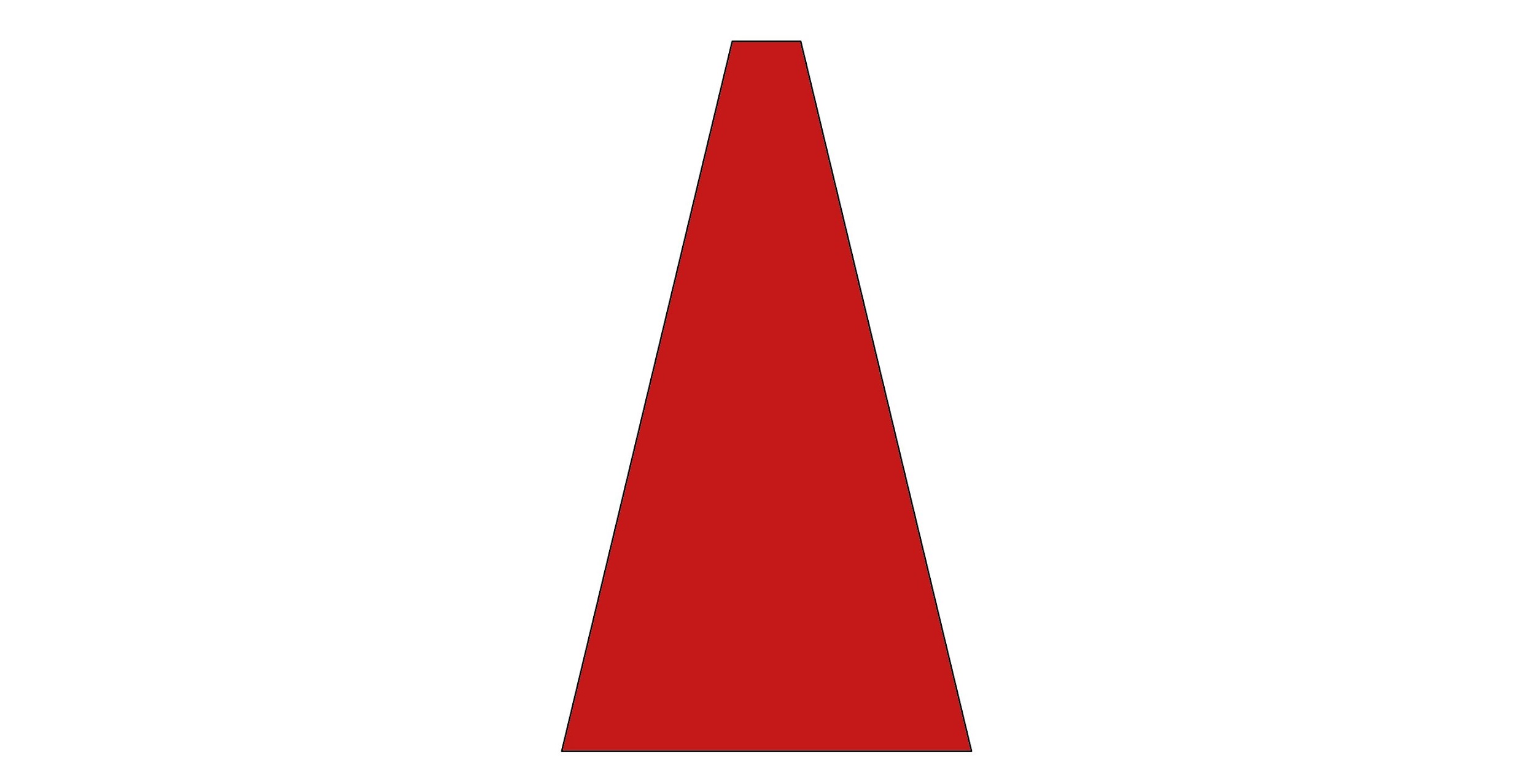 Красный конусОбъехать слева(правый поворот)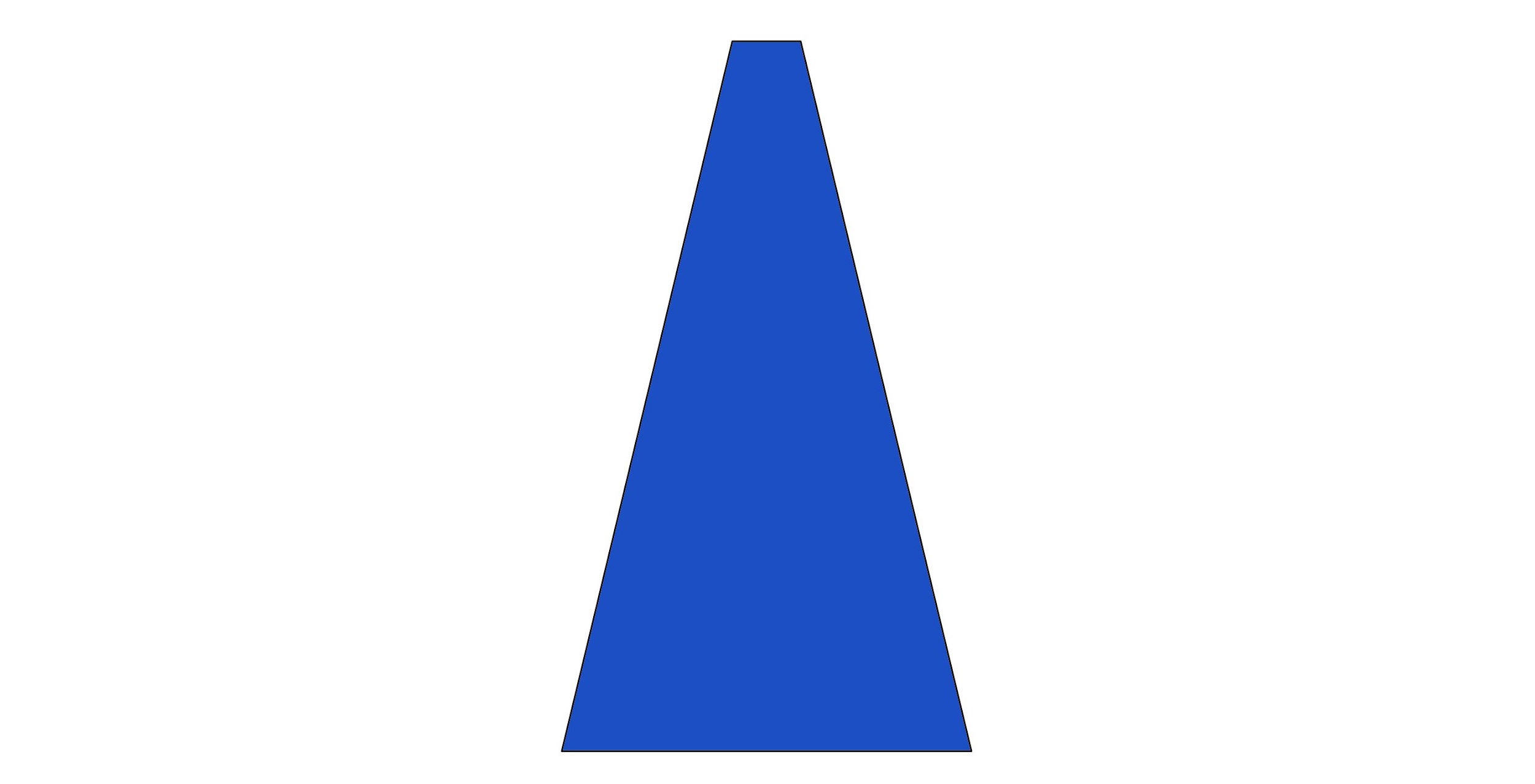 Синий конусОбъехать справа(левый поворот)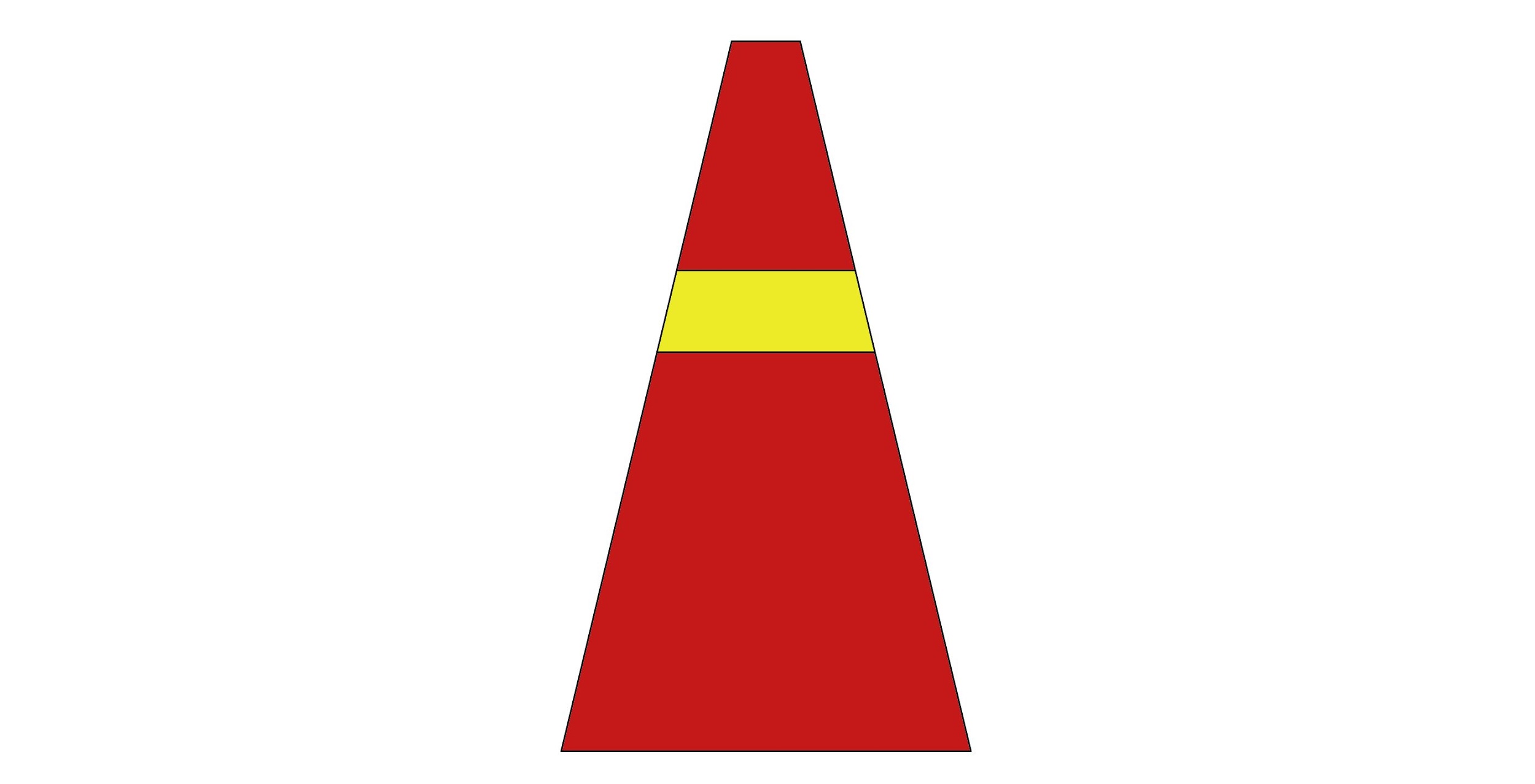 Красный конусс желтой полосойПравый поворот
более чем на 270°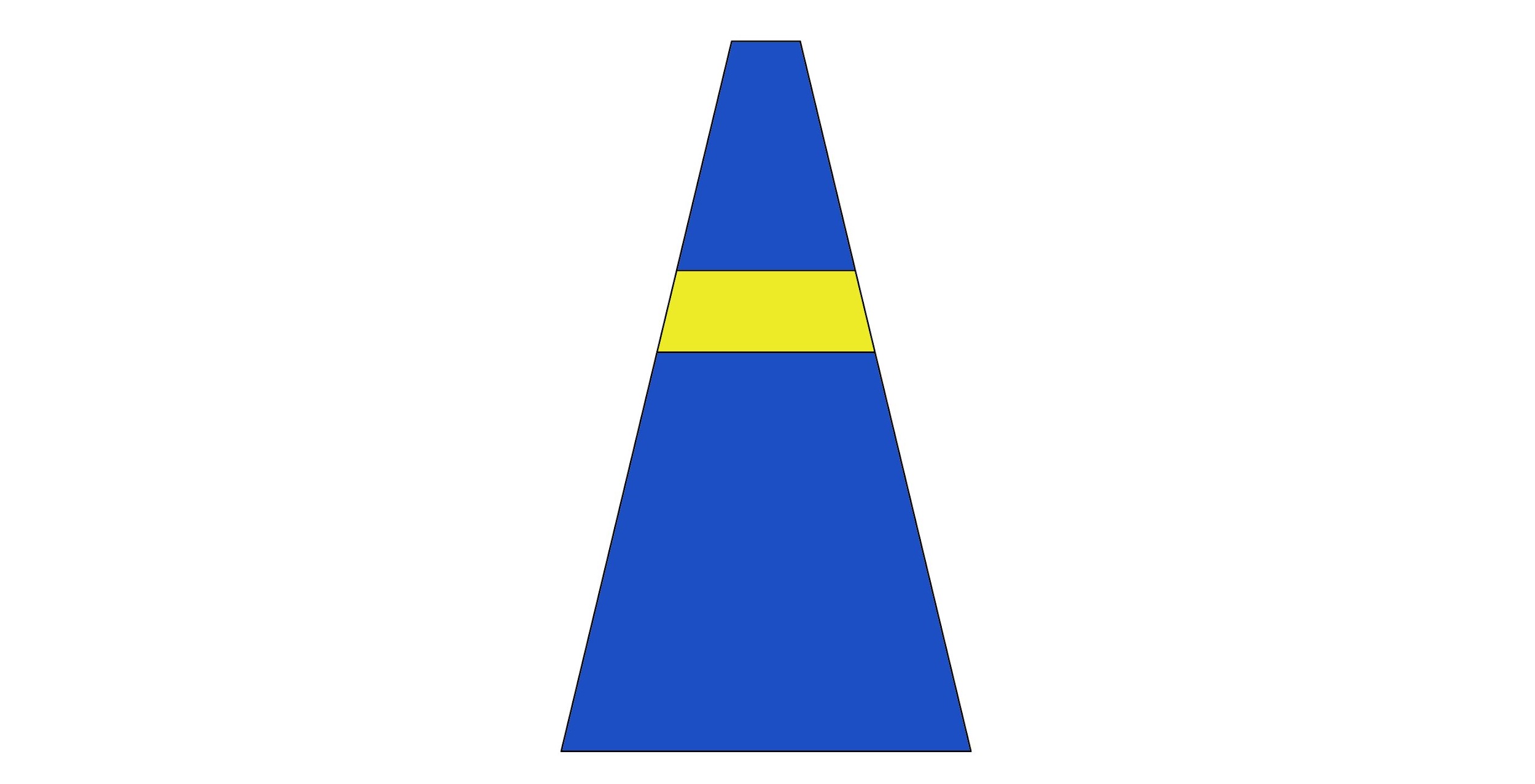 Синий конусс желтой полосойЛевый поворот
более чем на 270°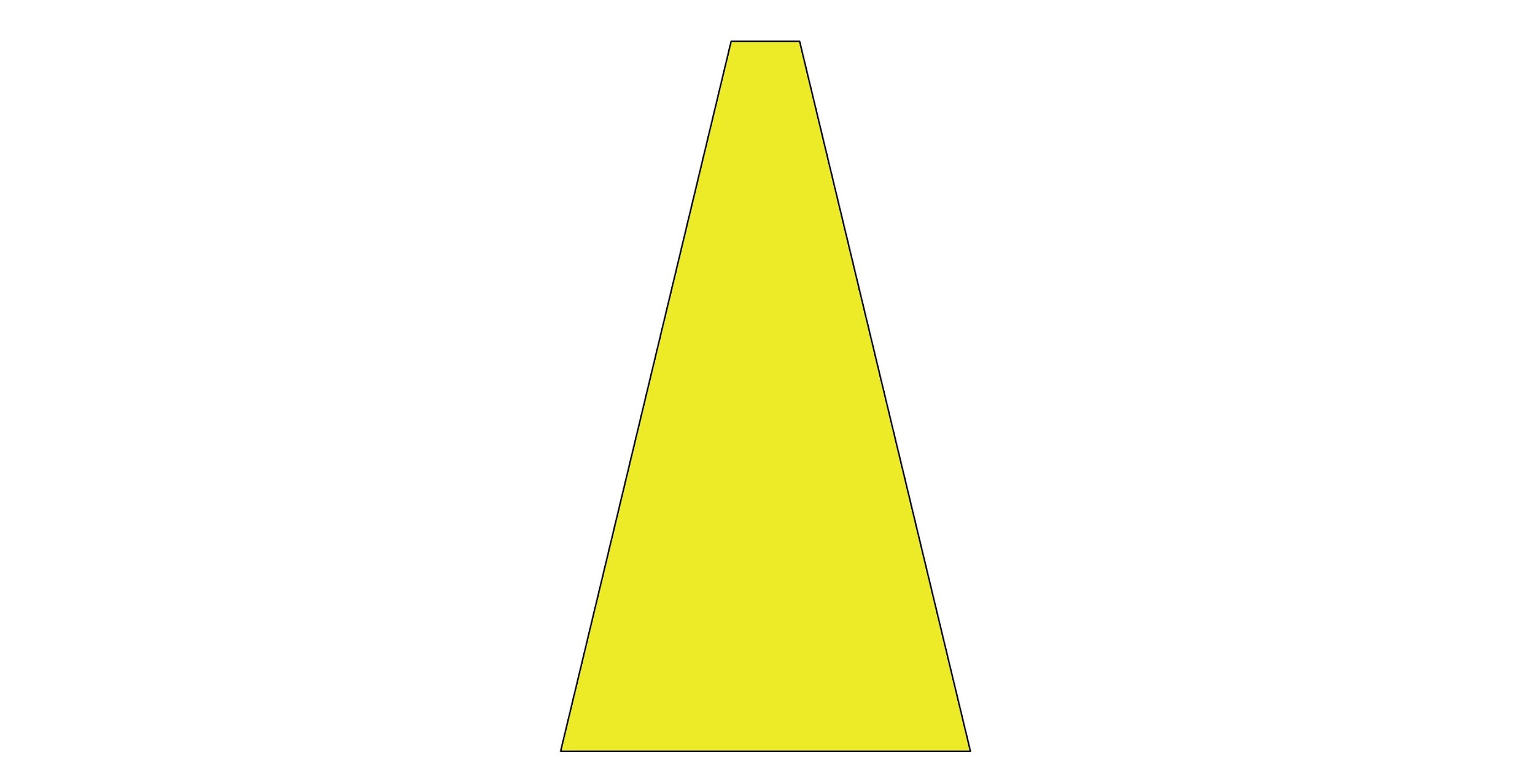 Желтый конусДля обозначения элементов не имеющих четко выраженной направленности право/лево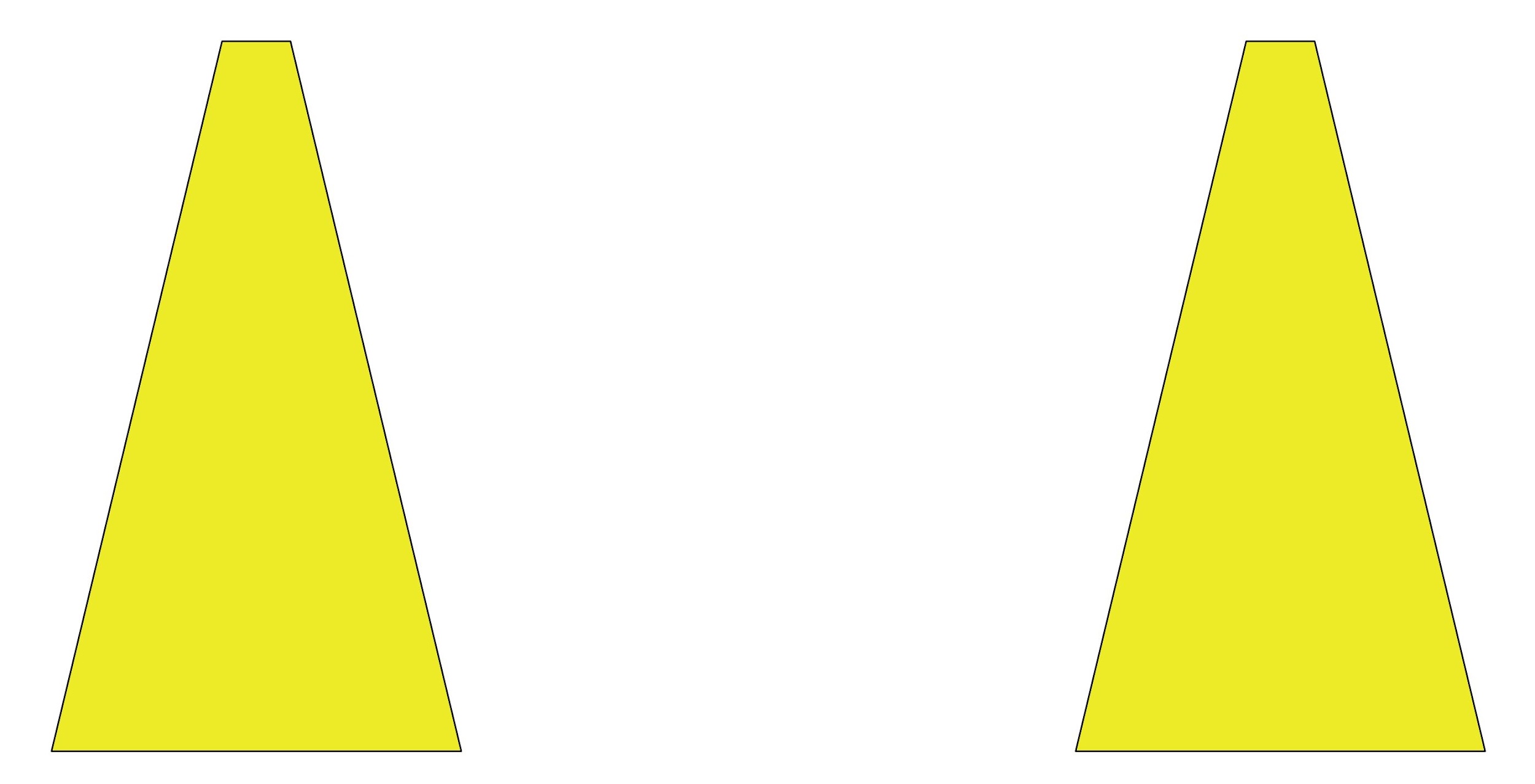 Пара желтых конусовПроезд между конусами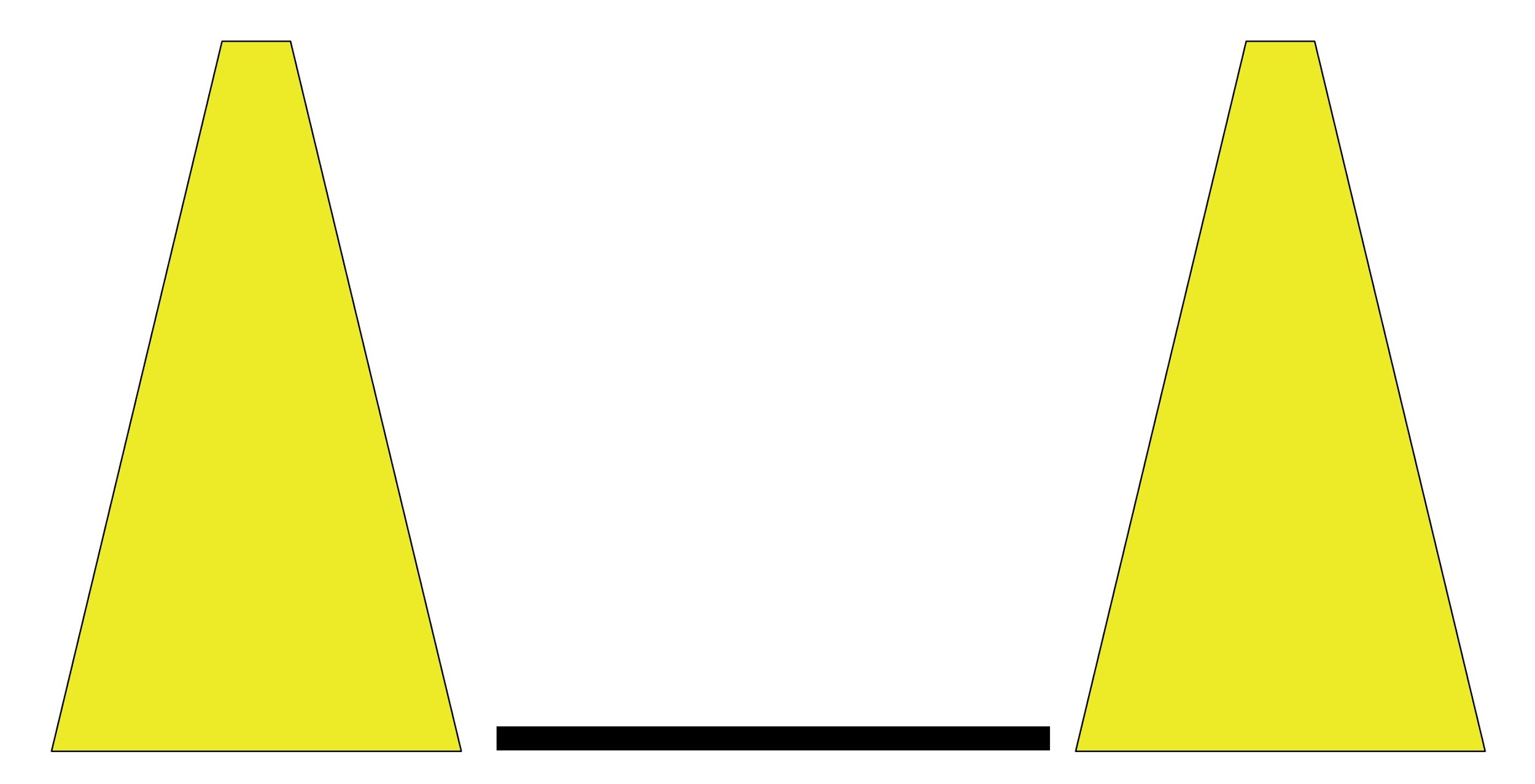 Пара желтых конусовс линией между нимиПересечь линиюминимум одним колесом